Государственное профессиональное образовательное учреждениеЯрославской области Мышкинский политехнический колледжУТВЕРЖДАЮ: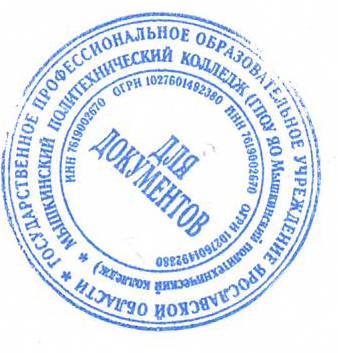 Директор ГПОУ ЯО Мышкинского 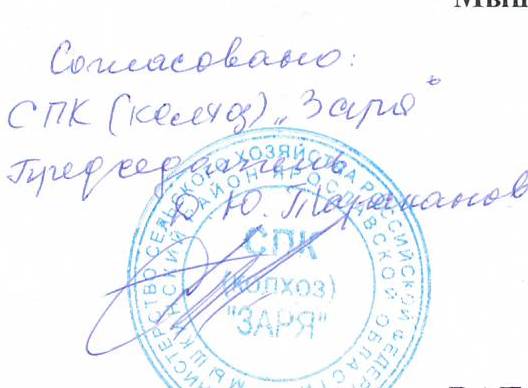 политехнического колледжа__ Т.А.Кошелева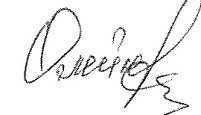 «30»  августа 2022 г. Приказ№_____от______2022 годаРАБОЧАЯ ПРОГРАММА учебной практики ПМ2основной профессиональной образовательной программы среднего профессионального образования-программы подготовки специалистов среднего звена 35.02.07 Механизация сельского хозяйства«Эксплуатация сельскохозяйственной техники»Мышкин, 2022Организация-разработчик:  ГПОУ ЯО Мышкинский политехнический колледжРазработчики:Самоварова С.В. ст мастерПрограмма обсуждена и одобрена методической комиссией ГПОУ  ЯО МПКРабочая программа по учебной практике профессионального модуляПМ. 02 «Эксплуатация сельскохозяйственной техники». МКД. 02.01 «Комплектование машинно-тракторного агрегата для выполнения сельскохозяйственных работ», МКД 02.02 «Технологии механизированных работ в растениеводстве», МДК. 02.03 «Технологии механизированных работ в животноводстве» разработана на основе Федерального государственного образовательного стандарта (далее - ФГОС) по специальности среднего профессионального образования (далее СПО) 110809 Механизация сельского хозяйства квалификации «Техник-механик».СОДЕРЖАНИЕПАСПОРТ ПРОГРАММЫ УЧЕБНОЙ ПРАКТИКИ ПРОФЕССИОНАЛЬНОГО МОДУЛЯРЕЗУЛЬТАТЫ ОСВОЕНИЯ УЧЕБНОЙ ПРАКТИКИ ПРОФЕССИОНАЛЬНОГО МОДУЛЯСТРУКТУРА И СОДЕРЖАНИЕ УЧЕБНОЙ ПРАКТИКИ ПРОФЕССИОНАЛЬНОГО МОДУЛЯУСЛОВИЯ РЕАЛИЗАЦИИ УЧЕБНОЙ ПРАКТИКИ ПРОФЕССИОНАЛЬНОГО МОДУЛЯКОНТРОЛЬ И ОЦЕНКА РЕЗУЛЬТАТОВ ОСВОЕНИЯУЧЕБНОЙ ПРАКТИКИ ПРОФЕССИОНАЛЬНОГО МОДУЛЯ	15(ВИДА ПРОФЕССИОНАЛЬНОЙ ДЕЯТЕЛЬНОСТИ)ПАСПОРТ ПРОГРАММЫ УЧЕБНОЙ ПРАКТИКИ ПРОФЕССИОНАЛЬНОГО МОДУЛЯ ПМ 02 Эксплуатация сельскохозяйственной техникиОбласть применения программыРабочая программа учебной практики профессионального модуля является частью основной профессиональной образовательной программы в соответствии с ФГОС по специальности СПО 35.02.07.Механизация сельского хозяйства (базовой подготовки) в части освоения основного вида профессиональной деятельности (ВПД): Эксплуатация сельскохозяйственной техники.Цели и задачи учебной практики модуля - требования к результатам освоения модуляС целью овладения указанным видом профессиональной деятельности и соответствующими профессиональными компетенциями обучающийся в результате изучения учебной практики профессионального модуля должен: иметь практический опыт:комплектования машинно-тракторных агрегатов;работы на агрегатах;уметь:производить расчет грузоперевозки;комплектовать и подготовить к работе транспортный агрегат;комплектовать и подготавливать агрегат для выполнения работ по возделыванию сельскохозяйственных культур;производить расчеты технологий производства продукции животноводства.Рекомендуемое количество часов на освоение программы учебной практики профессионального модуля:Всего - 216 часов.Результатом освоения учебной практики профессионального модуля является овладение обучающимися видом профессиональной деятельности - «Эксплуатация сельскохозяйственной техники», в том числе профессиональными (ПК) и общими (ОК) компетенциями.СТРУКТУРА И СОДЕРЖАНИЕ УЧЕБНОЙ ПРАКТИКИ ПРОФЕССИОНАЛЬНОГО МОДУЛЯТематический план учебной практики профессионального модуля ПМ 02 Эксплуатация сельскохозяйственной техники* Раздел профессионального модуля - часть программы профессионального модуля, которая характеризуется логической завершенностью и направлена на освоение одной или нескольких профессиональных компетенций. Раздел профессионального модуля может состоять из междисциплинарного курса или его части и соответствующих частей учебной и производственной практик. Наименование раздела профессионального модуля должно начинаться с отглагольного существительного и отражать сово-купность осваиваемых компетенций, умений и знаний.** Производственная практика (по профилю специальности) может проводиться параллельно с теоретическими занятиями междисциплинарного курса (рассредоточено) или в специально выделенный период (концентрированно).Содержание обучения по учебной практике профессиональному модулю 	ПМ 02 Эксплуатация сельскохозяйственной техники	Для характеристики уровня освоения учебного материала используются следующие обозначения:- ознакомительный (узнавание ранее изученных объектов, свойств);- репродуктивный (выполнение деятельности по образцу, инструкции или под руководством);- продуктивный (планирование и самостоятельное выполнение деятельности, решение проблемных задач).УСЛОВИЯ РЕАЛИЗАЦИИ УЧЕБНОЙ ПРАКТИКИ ПРОФЕССИОНАЛЬНОГО МОДУЛЯ4.1Требования к минимальному материально-техническому обеспечению учебной практикиРеализация учебной практики профессионального модуля предполагает наличие лабораторий: эксплуатации мобильных машин и технологического оборудования; тракторов, самоходных сельскохозяйственных и мелиоративных машин; технологии производства продукции растениеводства; машин для подготовки кормов к скармливанию; электростригальных машин; механизации доения коров и первичной обработки молока; учебно-производственного хозяйства.Оборудование лаборатории тракторов и сельскохозяйственных машин -плуг ПЛН-3-35;плуг оборотный ПО-4-40 UzEL;разбрасыватель минеральных удобрений MDS 935 KUHN;борона дисковая БДМК-3х4П;культиватор-растениепитатель КРН-4,2Г;культиватор Mixter 100T/NSH;сеялка кукурузная СУПН-8;сеялка свекловичная ССТ-12Б;сеялка зерновая СЗУ-3,6;сеялка зерновая СПУ-6Л-ДУ;аэрозольный генератор АГ-УД-2;протравливатель семян ПСШ-5;протравливатель ПС-10АМ;опыливатель 0ШУ-50;опрыскиватель 0П-2000М;набор плакатов и видеофильмов по устройству машин.мультимедийный проектор (уч. фильмы)Учебное хозяйствоплоскорез-глубокорыхлитель ГУН-4;ворошилка КП-420;разбрасыватель удобрений РУМ-5;плуг ПГП-7-40;разбрасыватель удобрений РОУ-6;плуг ПЛП-6-35;сеялка кукурузная СПЧ-6МФ;культиватор-плоскорез КПШ-9;картофелесажалка КСМ-4;борона игольчатая БИГ-3А;культиватор-окучник КНО-2,8;картофелекопатель КТН-2В;культиватор-окучник КОН-2,8;культиватор УСМК-5,4;культиватор фрезерный КФ-5,4;пресс-подборщик рулонный ПРП-1,6;сеялка овощная СО-4,2;плоскорез-глубокорыхлитель КПГ-250;сеялка зерновая СЗУ-3,6;плуг чизель ПЧ-4,5;культиватор КПС-4;борона дисковая БДТ-3;сеялка зернотравяная СЗТ-3,6;борона дисковая БДН-3;зерноуборочный комбайн СК-5 «НИВА»;опрыскиватель ОН-400;жатка валковая ЖВН-6;сеялка СЗС-2,1;культиватор штанговый КШ-3,6;картофелесажалка СН-4Б;косилка КИР-1,5;плуг КБН-75;подборщик-копнитель ПК-1,6;пресс-подборщик ПС-1,6;разбрасыватель удобрений НРУ-0,5;сепаратор диэлектрический ДС-003.Оборудование лаборатории тракторов и автомобилейТракторы	в сборе: ДТ - 175М; Т - 150К, МТЗ-80, МТЗ-82, МТЗ-82.1Двигатели:	Д - 240; СМД - 14; А - 041М; СМД - 60.Шасси:МТЗ-80, КАМАЗ-4320КПП: МТЗ-82.Ведущий мост: МТЗ-82.Гидротрансформатор ДТ - 175.Узлы	ходовой части ДТ - 75.Агрегаты гидросистемы.Набор ремонтно-монтажного инструмента.Почвообрабатывающие, посевные и посадочные машины.Машины для ухода за растениями.Зерноуборочный комбайн в рабочем состоянии.Доска,	столы, макеты, стенды, плакаты.14.Отдельные узлы и детали, слесарный и измерительный инструмент.15 .Набор другой сельскохозяйственной техники на открытой площадке для хранения.Автомобиль	УАЗ - 3303.Двигатели ЗМЗ - 53, Д-240.Агрегаты	и узлы трансмиссии, ходовой части, органов управления, рабочего и дополнительного оборудования автомобилей.Оборудование лаборатории механизации доения коров и первичной обработки молока Стенд дефектовки сосковой резины.Доильный аппарат ДА - 3М «Волга».Доильный аппарат ДА - 3М «Майга».Доильный аппарат 3Т - Ф - 1 (ДАЧ - 1).Разрез вакуумного насоса РВН - 40/350.Вакуумный насос УВУ - 60/45.Агрегат индивидуального доения АИД - 1 - 01.Стенды деталей рабочих органов доильных аппаратов в ДА - 3М «Волга», ДА - 2М «Майга», «Импульс - 59».Стенд для проверки устройства для зоотехнического учета молока УЗМ - 1 на точность показаний.Устройство для зоотехнического учета молока УЗМ - 1А.Вакуумные установки РВН - 40/350.Индикатор для определения подачи и технического состояния вакуумных насосов КИ - 4840.Фрагмент доильной установки Н 304/1 с комплектом оборудования.Фрагмент танка - охладителя молока SM - 1200.Узлы манипулятора (автомата) доения МД - Ф - 1.     Реализация учебной практики профессионального модуля предполагает обязательную производственную практику, которая проводится на сельскохозяйственных предприятиях района и области, имеющих для этого рабочие места и необходимое оборудованиеРеализация учебной практики профессионального модуля предполагает обязательную производственную практику, которая проводится на сельскохозяйственных предприятиях района и области, имеющих для этого рабочие места и необходимое оборудование.Технические средства обучения:мультимедиа-система для показа презентаций;калькуляторы для расчетов;стенды, плакаты, макеты и другие наглядные пособия.Информационное обеспечение обучения учебной практикиПеречень рекомендуемых учебных изданий, Интернет-ресурсов, дополнительной литературы:а) основная литература:Зангиев А.А., Левшин А.Г., Шпилько А.В. Эксплуатация машиннотракторного парка: учебник для средних профессиональных учебных заведений. - М.: Колос, 2006.- 320 с.Скороходов А.Н., Зангиев А.А. Практикум по эксплуатации машиннотракторного парка: учебное пособие.- М.: Колос, 2006.- 264 с.Зангиев А.А., Шпилько А.В., Левшин А.Г. Эксплуатация машиннотракторного парка: учебник для средних профессиональных учебных заведений. - М.: Колос, 2006 с.б)	дополнительная литература:Верещагин Н.И., Левшин А.Г., Скороходов А.Н. Организация и технология механизированных работ в растениеводстве: учебное пособие.- М.: Академия, 2003 с.Иофинов С.А., Бабенко Э.П., Зуев Ю.А. Справочник по эксплуатации машинно-тракторного парка. - М.: Агропромиздат. - 1999. - 315 с.,Ковалев Ю.Н. Технология и механизация животноводства: учебник. - М.: Академия, 2004 ,- 410 с.,Коренев Г.В., Гатаулина Г.Г., Зинченко А.И. Интенсивные технологии возделывания сельскохозяйственных культур. - М.: Агропромиздат, 1988 - 271 с.Капланович М.С. Справочник по сельскохозяйственным транспортным работам. - М.: Росагропромиздат. - 1998. - 230 с.,Каюмов М.К. Программирование урожаев сельскохозяйственных культур.М.: Агропромиздат, 2003. - 180 с.,в)	базы данных, информационно-справочные и поисковые системыбазы данных:Электронная	библиотечная система издательства «Лань» -http://e.lanbook.com/.Электронная библиотечная	система ЭБС IPRbooks	-http://www.iprbookshop.ru/.Информационно-методический уголок:инструкция по технике безопасности;инструкция по пожарной безопасности;список обязательной и дополнительной литературы и др.Общие требования к организации образовательного процесса учебной практикиОрганизация учебного процесса и преподавание учебной практики профессионального модуля в современных условиях должны основываются на инновационных психолого-педагогических подходах и технологиях, направленных на повышение эффективности преподавания и качества подготовки обучающихся.Учебная практика проводится в лабораториях и на  учебном хозяйстве Мышкинского политехнического колледжа.Практические занятия обеспечивают приобретение и закрепление необходимых навыков и умений, формирование профессиональных компетенций, готовность к самостоятельной и индивидуальной работе, принятию ответственных решений в рамках профессиональной компетенции.Самостоятельная работа студентов проводится вне аудиторных часов, составляет 1/3 от общей трудоемкости учебной практики. Самостоятельная работа включает в себя работу с литературой, подготовку рефератов по выбранной теме, отработку практических умений, и способствует развитию познавательной активности, творческого мышления обучающихся, прививает навыки самостоятельного поиска информации, а также формирует способность и готовность к самосовершенствованию, самореализации и творческой адаптации, формированию общих компетенций.Оценка практических знаний студентов осуществляется с помощью, решения задач, оценки практических умений. В конце изучения учебной практики профессионального модуля проводится зачет.Кадровое обеспечение образовательного процессаТребования к квалификации педагогических кадров, осуществляющих руководство практикой: высшее профессиональное образование по профилю «Агроинженерия» и опыт работы на сельскохозяйственных предприятиях не менее трех лет, прохождение стажировки в профильных организациях не реже 1 раза в 3 года.Инженерно-педагогический состав: высшее образование по профилю «Агроинженерия». Прохождение стажировки в профильных организациях не реже 1 раза в 3 года.Мастера: высшее профессиональное образование по профилю «Агроинженерия» и опыт работы на сельскохозяйственных предприятиях, удостоверение тракториста-машиниста категории «В», «С», «D», «Е», «F».КОНТРОЛЬ И ОЦЕНКА РЕЗУЛЬТАТОВ ОСВОЕНИЯ УЧЕБНОЙ ПРАКТИКИ ПРОФЕССИОНАЛЬНОГО МОДУЛЯ (ВИДА ПРОФЕССИОНАЛЬНОЙ ДЕЯТЕЛЬНОСТИ)Контроль и оценка результатов освоения профессиональных компетенцийФормы и методы контроля и оценки результатов обучения должны позволять проверять у обучающихся не только сформированность профессиональных компетенций, но и развитие общих компетенций и обеспечивающих их умений.Контроль и оценка результатов освоения общих компетенцийсти.ОК 6. Работать в коллективе и в команде, эффективно общаться с коллегами, руководством, потребителями.владение технологией работы с различными источниками информации;осуществление анализа и оценки информации с использованием информационно-коммуникационных технологий (Интернет-ресурсы, электронные носители).	осуществление взаимодеиствия с коллегами в процессе решения задач;проявление коллективизма;владение технологией эффективногообщения (моделирование. Организация общения, управление общением, рефлексия общения) с коллегами, руководством, потребителями.	 ной работы,выполнение исследовательской творческой работы;защита полученных результатов деятельности команды.Экспертные наблюдения и оценка коллективной и групповой работы и взаимодействие студентов.ОК 7. Брать на себя ответственность за работу членов команды (подчинённых), за результат выполнения заданий.осуществление соотнесения результатов выполненных заданий со стандартизированными нормами;выполнение управленческих функций;выполнение должностных обязанностейв рамках изучаемой специальности.	ОК 8. Самостоятельно определять задачи профессионального и личностного развития, заниматься самообразованием, осознанно планировать повышение квалификации.выявление трудностей при решении профессиональных задач и проблем личностного развития;определение направлений самообразования;организация самообразования (повышение квалификации) в соответствии с выбранными направлениями;осознанное планирование повышения квалификационного уровня;осуществление выбора форм и методовпрофессиональной переподготовки и повышения образования.	ОК 9. Ориентироваться в условиях частой смены технологий в профессиональной деятельности.проявление интереса к инновациям в области профессиональной деятельности;анализ инноваций в сфере изучаемой специальности;оценка эффективности инноваций в сфере профессиональной деятельности;выбор технологии выполнения работ в соответствии с содержанием профессиональной деятельности.ОК10. Исполнять воинскую обязанность, в том числе с применением полученных профессиональных знаний (для юношей)участие в мероприятиях военнопатриотической направленности;владение методами, средствами и способами создания безопасных условий жизнедеятельности;владение методами и способами оказания помощи, защиты в условиях чрезвычайных ситуаций;владение способами бесконфликтногоКодНаименование результата обученияПК 2.1Определять рациональный состав агрегатов и их эксплуатационные показатели.ПК 2.2Комплектовать машинно-тракторный агрегат.ПК 2.3Проводить работы на машинно-тракторном агрегате.ПК 2.4Выполнять механизированные сельскохозяйственные работы.ОК 1Понимать сущность и социальную значимость своей будущей профессии, проявлять к ней устойчивый интерес.ОК 2Организовывать собственную деятельность, выбирать типовые методы и способы выполнения профессиональных задач, оценивать их эффективность и качество.ОК 3Принимать решения в стандартных и нестандартных ситуациях и нести за них ответственность.ОК 4Осуществлять поиск и использование информации, необходимой для эффективного выполнения профессиональных задач, профессионального и личностного развития.ОК 5Использовать информационно-коммуникационные технологии в профессиональной деятельности.ОК 6Работать в коллективе и в команде, эффективно общаться с коллегами, руководством, потребителями.ОК 7Брать на себя ответственность за работу членов команды (подчиненных), за результат выполнения заданий.ОК 8Самостоятельно определять задачи профессионального и личностного развития, заниматься самообразованием, осознанно планировать повышение квалификации.ОК 9Ориентироваться в условиях частой смены технологий в профессиональной деятельности.ОК 10Обеспечивать безопасные условия труда в профессиональной деятельности.Коды профессиональных компетенцийНаименования разделов профессионального модуля*Всего часов(макс. учебная нагрузка и практики)Объем времени, отведенный на освоение междисциплинарного курса (курсов)Объем времени, отведенный на освоение междисциплинарного курса (курсов)Объем времени, отведенный на освоение междисциплинарного курса (курсов)Объем времени, отведенный на освоение междисциплинарного курса (курсов)Объем времени, отведенный на освоение междисциплинарного курса (курсов)Объем времени, отведенный на освоение междисциплинарного курса (курсов)Практика, часовПрактика, часовКоды профессиональных компетенцийНаименования разделов профессионального модуля*Всего часов(макс. учебная нагрузка и практики)Обязательная аудиторная учебная нагрузка обучающегося, часовОбязательная аудиторная учебная нагрузка обучающегося, часовОбязательная аудиторная учебная нагрузка обучающегося, часовОбязательная аудиторная учебная нагрузка обучающегося, часовСамостоятельнаяработаобучающегося,часовСамостоятельнаяработаобучающегося,часовУчебная,Производст- венная**(по профилю специальности),(если предусмотрена рассредоточенная практика)Коды профессиональных компетенцийНаименования разделов профессионального модуля*Всего часов(макс. учебная нагрузка и практики)Всего,часовв т.ч. теоретическое обучениев т.ч. лаборато рное и ПЗв т.ч. курсовое проектированиеВсего,в т.ч. курсовое проектированиеУчебная,Производст- венная**(по профилю специальности),(если предусмотрена рассредоточенная практика)Учебная практикаМДК 02.01 Комплектование машинно-тракторного агрегата для  выполнения сельскохозяйственных работ84------84-МДК 02.02 Технологии механизированных работ в растениеводстве86------86МДК 02.03 Технологии механизированных работ в животноводстве46------46Производственная практика (по профилю специальности)36-------36Всего:252------21636Наименование разделов профессионального модуля (ПМ), междисциплинарных курсов (МДК) и темСодержание учебного материала, лабораторные работы и практические занятия, самостоятельная работа обучающихся, курсовая работ (проект) (если предусмотрены)Объем часовУровеньосвоенияМДК 02.01 Комплектование машинно-тракторного агрегата для выполнения сельскохозяйственных работКомплектование машинно-тракторных агрегатов.-составление машинно-тракторных агрегатов с учётом условий работы; -определение и подбор МТА с прицепными и навесными машинами; -определение способа движения МТА; -расчёт производительности МТА. Подготовка к работе:842,3МДК 02.02 Технологии механизированных работ в растениеводствеТехнология механизированных работ в растениеводстве.-пахотных агрегатов;-агрегатов для сплошной культивации почвы;-агрегатов для посева и посадки сельскохозяйственных культур; -агрегатов по уходу за сельскохозяйственными культурами; -машин и агрегатов для уборки сельскохозяйственных культур.862,3МДК 02.03 Технологии механизированных работ в животноводствеТехнология механизированных работ в животноводстве.-подготовка к работе водоподъёмных установок для водоснабжения животноводческих ферм, лагерей и пастбищ;-подготовка к работе оборудования для поения животных;-подготовка к работе машин и оборудования для приготовления кормов;-подготовка к работе машин и оборудования для механизированной раздаче кормов; -подготовка к работе машин и оборудования для уборки и транспортирования навоза; -подготовка к работе машин и оборудования для доения;-подготовка к работе машин и оборудования для первичной обработки, хранения и транспортирования молока;-подготовка к работе машин и оборудования для создания микроклимата ферм и комплексов.462,3ИтогоИтого216-Результаты (освоенные профессиональные компетенции)Основные показатели оценки результатаФормы и методы контроля и оценкиПК 2.1. Определять рациональный состав агрегатов и их эксплуатационные показатели.Выполнение расчета производительности машинно-тракторных агрегатов, основных эксплуатационных затрат при работе. Выполнение расчета и выбор рационального состава навесных, прицепных, тягово-приводных и уборочных агрегатов на основе эксплуатационных показателей.Входной контроль:тестирование Текущий контроль:устный и письменный опрос;решение задач;участие в исследовательской, творческой работе;оценка выполнения заданий самостоятельной работы;отчеты по практическим работам.Рубежный контроль:расчётно-графические работы по темам.Итоговый контроль по разделу:комплексный экзамен по профессиональному модулюПК 2.2. Комплектовать машинно-тракторный агрегатВыполнение работ по комплектованию агрегатов для подготовки почвы, посева и посадки сельскохозяйственных культур, ухода за растениями и уборки урожая.Входной контроль:тестирование Текущий контроль:устный и письменный опрос;решение задач;участие в исследовательской, творческой работе;оценка выполнения заданий самостоятельной работы;отчеты по практическим работам.Рубежный контроль:расчётно-графические работы по темам.Итоговый контроль по разделу:комплексный экзамен по профессиональному модулюПК 2.3. Проводить работы на машинно-тракторном агрегатеВыполнение механизированных работ на агрегатах по подготовке почвы, по посеву и посадке сельскохозяйственных культур, уходу за растениями и уборке урожая.Входной контроль:тестирование Текущий контроль:оценка выполнения заданий самостоятельной работы. Рубежный контроль:защита рефератов по темам. Итоговый контроль по разделу:зачет по учебной практике.ПК 2.4. Выполнять механизированные сельскохозяйственные работыВыполнение расчета по производительности оборудования. Составление и выбор технологии выполнения механизированных работ. Выполнение работ по обслуживанию оборудования в животноводстве.Входной контроль:тестирование Текущий контроль:устный и письменный опрос;оценка выполнения заданий самостоятельной работы. Рубежный контроль:расчётно-графические работы по темам.Итоговый контроль по разделу:комплексный экзамен по профессиональному модулюРезультаты (освоенные общие компетенции)Основные показатели оценки результатаФормы и методы контроля и оценкиОК 1. Понимать сущность и социальную значимость своей будущей профессии, проявлять к ней устойчивый интерес.обоснование выбора профессии;участие в мероприятиях профессиональной направленности;проектирование индивидуальной траектории профессионального развития.Анализ результатов деятельности студентов при выполнении практических работ и практических заданий на практиках. Интерпретация результатов наблюдений за деятельностью студента в процессе освоения программы профессионального модуля:оценка за решение проблемноситуационных задач на практических занятиях;устный и письменный экзамен;анализ результатов деятельности обучающихся на основе используемой информации и источников;оценка выполнения самостоятельной работы по поиску информации. Интерпретация результатов наблюдений за деятельностью студента в процессе освоения программы профессионального модуля:выполнение рефератов, заданий для самостоятель-ОК 2. Организовывать собственную деятельность, выбирать типовые методы и способы выполнения профессиональных задач, оценивать их эффективность и качество.определение задач деятельности с учётом поставленных целей и способов их достижений;структурирование задач деятельности;обоснование выбора методов и способов выполнения профессиональных задач;осуществление оценки эффективности деятельности;осуществление контроля качества деятельности.Анализ результатов деятельности студентов при выполнении практических работ и практических заданий на практиках. Интерпретация результатов наблюдений за деятельностью студента в процессе освоения программы профессионального модуля:оценка за решение проблемноситуационных задач на практических занятиях;устный и письменный экзамен;анализ результатов деятельности обучающихся на основе используемой информации и источников;оценка выполнения самостоятельной работы по поиску информации. Интерпретация результатов наблюдений за деятельностью студента в процессе освоения программы профессионального модуля:выполнение рефератов, заданий для самостоятель-ОК 3. Принимать решения в стандартных и нестандартных ситуациях и нести за них ответственность.владение алгоритмом анализа рабочей ситуации;выбор способов и средств осуществления деятельности с учётом определенных факторов;выбор адекватных ситуациям методов и средств контроля, оценки коррекции собственной деятельности;проведение контроля, оценки и коррекции собственной деятельности;выполнение функциональных обязанностей в рамках заданной рабочей ситуации.Анализ результатов деятельности студентов при выполнении практических работ и практических заданий на практиках. Интерпретация результатов наблюдений за деятельностью студента в процессе освоения программы профессионального модуля:оценка за решение проблемноситуационных задач на практических занятиях;устный и письменный экзамен;анализ результатов деятельности обучающихся на основе используемой информации и источников;оценка выполнения самостоятельной работы по поиску информации. Интерпретация результатов наблюдений за деятельностью студента в процессе освоения программы профессионального модуля:выполнение рефератов, заданий для самостоятель-ОК 4. Осуществлять поиск и использование информации, необходимой для эффективного выполнения профессиональных задач, профессионального и личностного развития.владение методами и способами поиска информации;осуществление оценки значимости информации для выполнения профессиональных задач;использование информации как средства эффективного выполнения профессиональных задач, профессионального и личностного развития.Анализ результатов деятельности студентов при выполнении практических работ и практических заданий на практиках. Интерпретация результатов наблюдений за деятельностью студента в процессе освоения программы профессионального модуля:оценка за решение проблемноситуационных задач на практических занятиях;устный и письменный экзамен;анализ результатов деятельности обучающихся на основе используемой информации и источников;оценка выполнения самостоятельной работы по поиску информации. Интерпретация результатов наблюдений за деятельностью студента в процессе освоения программы профессионального модуля:выполнение рефератов, заданий для самостоятель-ОК 5. Использовать информационнокоммуникационные технологии в профессиональной деятельно-владение персональным компьютером;использование программного обеспечения в решении профессиональных задач;применение мультимедиа в профессиональной деятельности;Анализ результатов деятельности студентов при выполнении практических работ и практических заданий на практиках. Интерпретация результатов наблюдений за деятельностью студента в процессе освоения программы профессионального модуля:оценка за решение проблемноситуационных задач на практических занятиях;устный и письменный экзамен;анализ результатов деятельности обучающихся на основе используемой информации и источников;оценка выполнения самостоятельной работы по поиску информации. Интерпретация результатов наблюдений за деятельностью студента в процессе освоения программы профессионального модуля:выполнение рефератов, заданий для самостоятель-